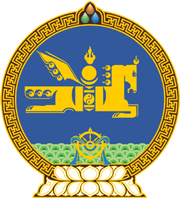 МОНГОЛ УЛСЫН ХУУЛЬ2021 оны 12 сарын 24 өдөр                                                                  Төрийн ордон, Улаанбаатар хот   ЧӨЛӨӨТ БҮСИЙН ТУХАЙ ХУУЛИЙН   ЗАРИМ ХЭСЭГ, ЗААЛТ ХҮЧИНГҮЙ   БОЛСОНД ТООЦОХ ТУХАЙ1 дүгээр зүйл.Чөлөөт бүсийн тухай хуулийн 8 дугаар зүйлийн 8.7.4 дэх заалт, 15 дугаар зүйлийн 15.1 дэх хэсгийг тус тус хүчингүй болсонд тооцсугай.2 дугаар зүйл.Энэ хуулийг Ажиллах хүчний шилжилт хөдөлгөөний тухай хууль /Шинэчилсэн найруулга/ хүчин төгөлдөр болсон өдрөөс эхлэн дагаж мөрдөнө.    МОНГОЛ УЛСЫН ИХ ХУРЛЫН ДАРГА 				Г.ЗАНДАНШАТАР